МБУК ВР «МЦБ» им. М. В. Наумова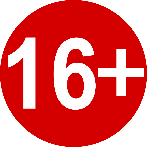                                                      историко познавательная играРожденный стать первым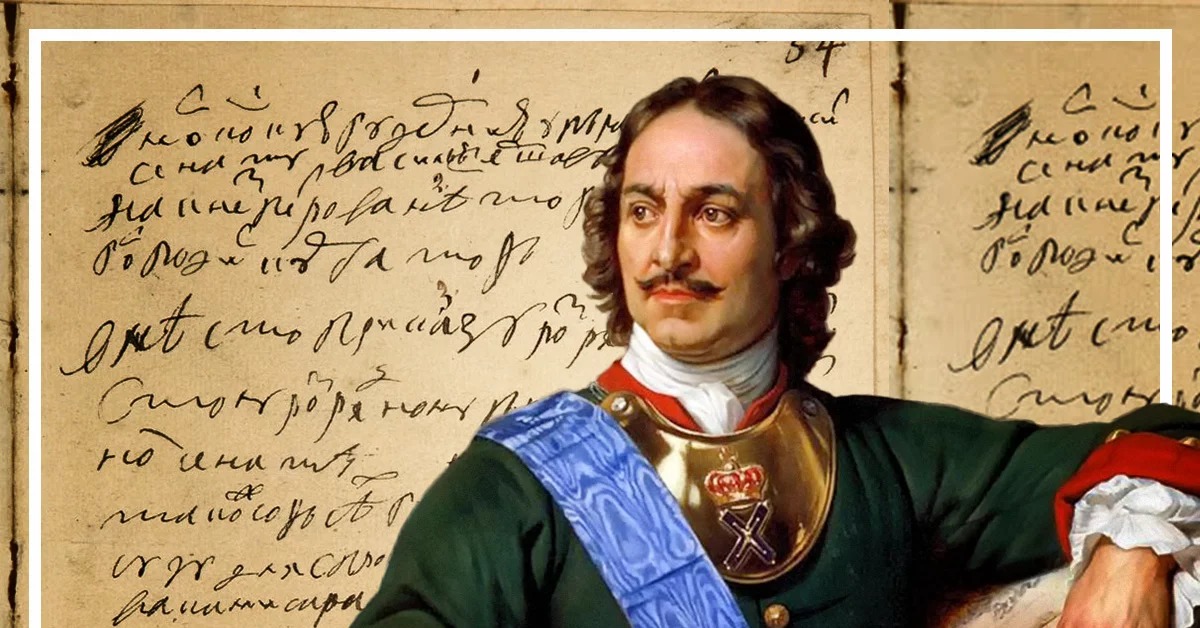 Подготовил:Заведующий ООСерова А. С. Ст. Романовская2022г.Сценарий«Рожденный стать первым»Дата  проведения:                                                15 июня 2022 годаВремя проведения:                                                             14.00.Место проведения:                                       Центральная библиотека Цели: Задачи:Ход мероприятияНа экране заставка «Петр I»Ведущий: Ребята, совсем скоро наша страна будет праздновать 350-летие со дня рождения Петра I. Правление Петра Великого - одна из важнейших вех в истории России. Преобразования Петра I изменили облик страны, поставили в один ряд с передовыми европейскими державами в военном, экономическом и культурном плане. Слайд 1Поэт XIX в. Николай Огарев посвятил Петру I следующие строчки: Чтец: «Вырос город на болоте, Блеском суетным горя, Пусть то было по охоте Самовластного царя. Но я чту в Петре Великом То, что он умел и смел, В самовластье самом диком Правду высмотреть сумел». Слайд2Ведущий: Сегодня наше мероприятие будет посвящено этому Великому человеку. Конкурс «Узнай меня»Ведущий: Узнайте, о ком или о каких событиях идет речь. Каждая команда получает отрывок из стихотворения. Нужно сказать, о чем в нем идет речь. За правильный ответ команда получает 2 балла. Если игроки не могут ответить, то вопрос передается другой команде (1 балл). Задание для 1-й команды: «То академик, то герой, То мореплаватель, то плотник, Он всеобъемлющей душой На троне вечный был работник». (Петр I) Задание для 2-й команды: «…Отсель грозить мы будем шведу, Здесь будет город заложен Назло надменному соседу; Природой здесь нам суждено В Европу прорубить окно». (Санкт-Петербург) Задание для 3-й команды: «На берегу реки Невы Наш Петр заложил музей Коллекций много было там: Посуды, чучел птиц, зверей, Оружие, несметное богатство…» (Кунсткамера) Слайд 3Конкурс «Найди пару»Ведущий: Каждая команда получает карточку, на которой записаны в левом углу понятия, а в правом - их определения, в разбросанном виде. Задание: соединить стрелками понятия и их определения (на выполнение отводится 5 минут). За каждый правильный ответ команда получает по 1 баллу. 	Проспект 	Город Святого Петра 	Купец 	Первый музей в Петербурге Санкт-	Широкая и прямая улица ербург 	Управлял губернией 	Кунсткаме	Богатый человек, занимающийся продажей товаров Здание, в котором хранятся предметы и памятники 	Музей 	ины Губернатор Слайд 4Конкурс «Россия при Петре I»Ведущий: На решение кроссворда отводится 5 минут. За каждый правильный ответ команда зарабатывает 1 балл. 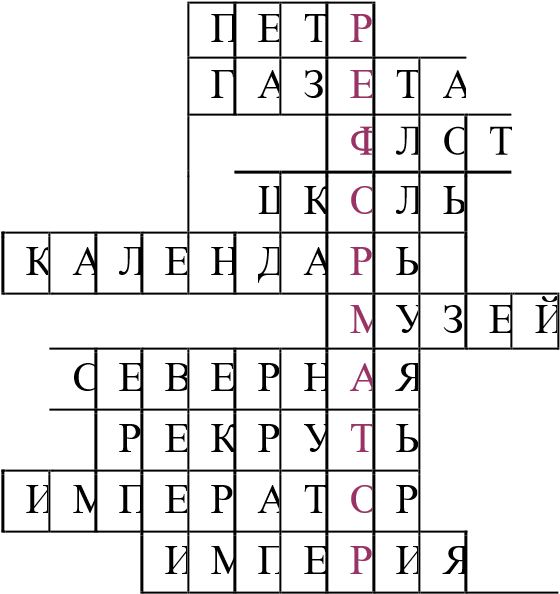 Имя царя, правившего с 1682 по 1725 г  В 1703 году вышла первая русская … «Ведомости». При Петре Первом был создан русский Военно-морской … Что появилось в России для обучения детей дворян? 5. В 1700 году введено новое летоисчисление -   юлианский … При Петре I был открыт первый … - Кунсткамера. Какое название получила война со Швецией, продолжавшаяся 21 год? Как называли людей, которых набирали в армию? Титул Петра I с 1721 года? Царь Петр Великий был провозглашен императором, а Россия стала называться - Российская …Слайд 5Игра «Живые» предметы»Ведущий: Перед вами три ящика. В каждом ящике находятся некоторые вещи. О каком нововведении говорят эти предметы? Первый набор: ветка ели, свеча, новогодние игрушки, календарь. (Был введен Новый год с первого января.) Второй набор: борода, ножницы. (Бритье бород, ношение короткой европейской одежды.) Третий набор: учебник, циркуль, тетрадь, свидетельство о браке. (Молодые дворяне могли жениться, только закончив обучение) Пока подводятся итоги, ребята смотрят мультфильм «Кто такой Петр I»Ведущий: Мы закончили путешествие в петровское время и возвращаемся в настоящее. И что же мы видим? В настоящем много следов прошлого, настоящее и прошлое связаны неразрывной нитью. И только такая нить делает возможным будущее – ведь она тоже прорастает из настоящего. Награждение победителейВедущий: Благодарю всех за участие в нашей игре. До свидания.  